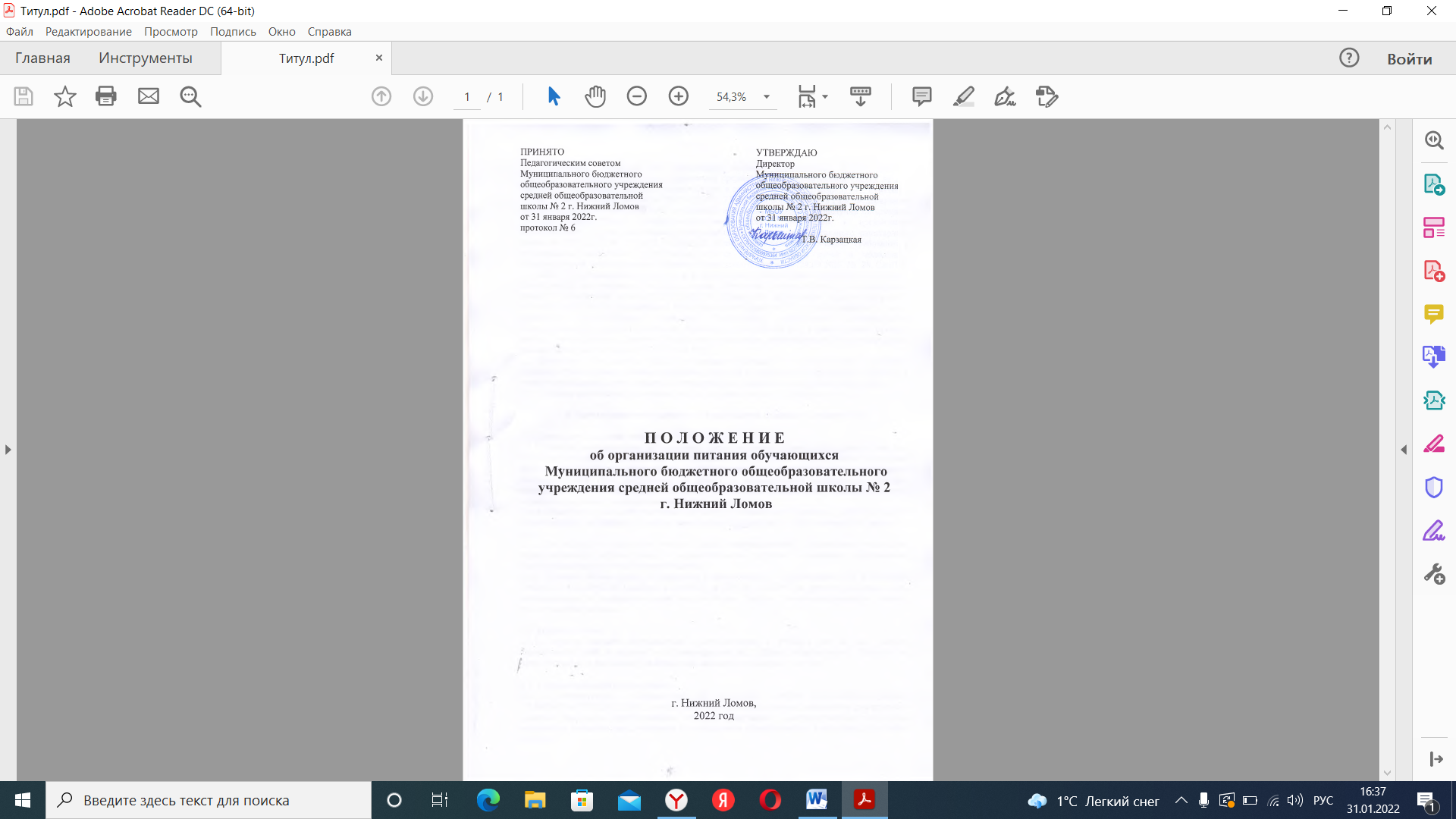 1. Общие положения1.1. Настоящее Положение об организации питания обучающихся Муниципального бюджетного общеобразовательного учреждения средней общеобразовательной школы № 2 г. Нижний Ломов (далее – Положение) разработано в соответствии со статьями 37, 41, пунктом 7 статьи 79 Федерального закона от 29.12.2012 № 273-ФЗ «Об образовании в РФ», Федеральным законом от 30.03.1999 № 52-ФЗ «О санитарно-эпидемиологическом благополучии населения», СанПиН 2.3/2.4.3590-20 «Санитарно-эпидемиологические требования к организации общественного питания населения», утвержденными постановлением главного санитарного врача от 27.10.2020 № 32, СП 2.4.3648-20 «Санитарно-эпидемиологические требования к организациям воспитания и обучения, отдыха и оздоровления детей и молодежи», утвержденными постановлением главного санитарного врача от 28.09.2020 № 28, СанПиН 1.2.3685-21 «Гигиенические нормативы и требования к обеспечению безопасности и (или) безвредности для человека факторов среды обитания», утвержденными постановлением главного санитарного врача от 28.01.2021 № 2, Порядком организации горячего питания в общеобразовательных учреждениях Нижнеломовского района Пензенской области (в новой редакции), утверждённым приказом Управления образования администрации Нижнеломовского района Пензенской области от 15.10.2020 № 287, Уставом школы (далее – школа), утверждённым приказом Управления образования администрации Нижнеломовского района Пензенской области от 13.12.2018 № 523.1.2. Положение устанавливает порядок организации питания обучающихся школы, определяет условия, общие организационные принципы, правила и требования к организации питания, а также устанавливает меры социальной поддержки для отдельных категорий обучающихся.1.3. Действие настоящего Положения распространяется на всех обучающихся школы.2. Организационные принципы и требования к организации питания2.1. Способ организации питания2.1.1. Школа самостоятельно обеспечивает предоставление питания обучающимся на базе школьной столовой и пищеблока. Обслуживание обучающихся осуществляется штатными работниками школы, имеющими соответствующую квалификацию, прошедшими предварительный (при поступлении на работу) и периодический медицинские осмотры, профессиональную гигиеническую подготовку и аттестацию, вакцинацию, имеющими личную медицинскую книжку установленного образца.Предоставление питания обучающихся организуют назначенные приказом директора школы ответственные работники из числа заместителей, педагогов и обслуживающего персонала школы.2.1.2. По вопросам организации питания школа взаимодействует с родителями (законными представителями) обучающихся, с муниципальным органом управления образованием, территориальным органом Роспотребнадзора.2.1.3. Питание обучающихся организуется в соответствии с требованиями СП 2.4.3648-20, СанПиН 2.3/2.4.3590-20, СанПиН 1.2.3685-21 и ТР ТС 021/2011 и другими федеральными, региональными и муниципальными нормативными актами, регламентирующими правила предоставления питания.2.2. Режим питания2.2.1. Горячее питание обучающимся предоставляется в учебные дни и часы работы школы шесть дней в неделю – с понедельника по субботу включительно. Питание не предоставляется в дни каникул и карантина, выходные и праздничные дни.2.3. Условия организации питания2.3.1. В соответствии с требованиями СП 2.4.3648-20, СанПиН 2.3/2.4.3590-20, СанПиН 1.2.3685-21 и ТР ТС 021/2011 в школе выделены производственные помещения для приема и хранения продуктов, приготовления пищевой продукции. Производственные помещения оснащаются механическим, тепловым и холодильным оборудованием, инвентарем, посудой и мебелью.2.3.2. Закупка пищевых продукции и сырья осуществляется в соответствии с Федеральным законом от 05.04.2013 № 44-ФЗ «О контрактной системе в сфере закупок товаров, работ, услуг для обеспечения государственных и муниципальных нужд».2.3.3. Для организации питания работники школы ведут и используют следующие документы:приказ об организации горячего питания обучающихся;приказ о льготном горячем питании обучающихся;меню приготавливаемых блюд;ежедневное меню;технологические карты кулинарных блюд;ведомость контроля за рационом питания;программу производственного контроля;инструкцию по отбору суточных проб;инструкцию по правилам мытья кухонной посуды;гигиенический журнал (сотрудники);журнал учета температурного режима в холодильном оборудовании;контракты на поставку продуктов питания.2.4. Меры по улучшению организации питания2.4.1. В целях совершенствования организации питания обучающихся администрация школы совместно с классными руководителями:организует постоянную информационно-просветительскую работу по повышению уровня культуры питания обучающихся в рамках образовательной деятельности и внеурочных мероприятий;оформляет информационные стенды, посвященные вопросам формирования культуры питания;проводит с родителями (законными представителями) обучающихся беседы, лектории и другие мероприятия, посвященные вопросам роли питания в формировании здоровья человека, обеспечения ежедневного сбалансированного питания, развития культуры питания и пропаганды здорового образа жизни, правильного питания в домашних условиях;содействует созданию системы общественного информирования и общественной экспертизы организации школьного питания с учетом широкого использования потенциала управляющего и родительского совета;проводит мониторинг организации питания и направляет в местное управление образования сведения о показателях эффективности реализации мероприятий.3. Порядок предоставления питания и питьевого режима обучающимся3.1. Горячее питание3.1.1. Предоставление горячего питания производится на добровольной основе с письменного заявления родителей (законных представителей) обучающегося, поданного на имя директора школы. Горячее питание предоставляется в зависимости от режима обучения и продолжительности нахождения обучающегося в школе. Кратность и наименования приемов пищи определяется по нормам, установленным приложением 12 к СанПиН 2.3/2.4.3590-20.3.1.2. Обучающемуся прекращается предоставление горячего питания, если:родитель (законный представитель) обучающегося предоставил заявление о прекращении обеспечения горячим питанием обучающегося;ребенок обучается с применением дистанционных технологий и не имеет мер социальной поддержки в виде получения набора пищевых продуктов. Горячее питание возобновляется со дня возобновления обучения в стенах школы;обучающийся переведен или отчислен из школы.В случае возникновения причин для досрочного прекращения предоставления горячего питания обучающемуся директор школы в течение трех рабочих дней со дня установления причин для досрочного прекращения питания издает приказ о прекращении обеспечения обучающегося горячим питанием с указанием этих причин. Питание не предоставляется со дня, следующего за днем издания приказа о прекращении предоставления горячего питания обучающемуся.3.1.3. Для отпуска горячего питания обучающихся в течение учебного дня выделяются перемены длительностью 20 минут каждая (в I и II смене).3.1.4. Предоставление питания организуется по классам в соответствии с графиком, утверждаемым директором школы. График составляется ответственным по питанию с учетом возрастных особенностей обучающихся, числа посадочных мест в обеденном зале и продолжительности учебных занятий.3.1.5. Отпуск блюд осуществляется по заявкам классных руководителей. Заявка на количество питающихся предоставляется ответственными работниками работникам пищеблока за три рабочих дня и уточняется накануне не позднее 14:00.3.2.Питьевой режим3.3.1. Питьевой режим обучающихся обеспечивается с помощью стационарных питьевых фонтанчиков. 3.3.2. Свободный доступ к питьевой воде обеспечивается в течение всего времени пребывания обучающихся в школе.3.3.3. При организации питьевого режима соблюдаются правила и нормативы, установленные СанПиН 2.3/2.4.3590-20.4. Финансовое обеспечение. Меры социальной поддержки   4.1. Для обучающихся, получающих начальное общее образование в муниципальных общеобразовательных учреждениях, организуется бесплатное горячее питание в рамках государственной программы Российской Федерации «Развитие образования» № 073-09-2020-1050.   Финансирования бесплатного горячего питания обучающихся, получающих начальное общее образование в муниципальных общеобразовательных учреждениях, осуществляется на условиях софинансирования: 92% - федеральный бюджет,  3% - бюджет Пензенской области, 5% - бюджет Нижнеломовского района.   Форму организации горячего питания для учащихся 1-4 классов (завтрак или обед) определяет общеобразовательное учреждение с учетом мнения родителей (законных представителей).   4.2. Источниками финансирования питания обучающихся 5-11 классов в общеобразовательном учреждении являются средства из бюджета Нижнеломовского  района, средства родителей (законных представителей) обучающихся (далее – родительская плата).   4.3. Размер родительской платы определяется месячными расходами на стоимость питания, состоящего из горячего завтрака и (или) обеда, и  складывается из среднерыночных цен на продукты питания по ежегодно утверждаемому меню-требованию, или определяется как разница между месячными расходами на стоимость питания и стоимостным выражением продуктов питания, полученных в результате  ведения общеобразовательным учреждением подсобного хозяйства либо выращенных на учебно-опытных пришкольных участках. Размер родительской платы согласовывается с родительским комитетом школы, утверждается  приказом руководителя школы.Контроль за поступлением  родительской платы осуществляет  руководитель общеобразовательного учреждения.Размер родительской платы за питание детей в общеобразовательном учреждении  подлежит перерасчету в случае пропуска ребенком занятий по уважительной причине, а также по иным причинам с учетом соответствующего количества дней непосещения занятий.4.4. Помимо бесплатного питания, предусмотренного п. 3.1 настоящего Порядка, для получателей мер социальной поддержки: детей-инвалидов, детей из многодетных малообеспеченных семей, обучающихся из семей, состоящих в базе данных ДЕСОП, посещающих общеобразовательные учреждения, предусмотрена льгота в размере – 45 рублей; детей с ограниченными возможностями здоровья, учащихся 1-4 классов – льгота в размере 50 рублей (обед), детей с ограниченными возможностями здоровья, учащихся 5 - 11 классов  – 95 рублей (завтрак – 45 рублей, обед – 50 рублей).4.5.    Форму организации льготного горячего питания для учащихся с ограниченными возможностями здоровья, детей-инвалидов, детей из многодетных малообеспеченных семей, обучающихся из семей, состоящих в базе ДЕСОП, посещающих общеобразовательные учреждения, определяет общеобразовательное учреждение.4.6. Списки детей-инвалидов, детей из многодетных малообеспеченных семей, детей с ограниченными возможностями здоровья, обучающихся из семей, состоящих в базе ДЕСОП, формируются по решению органа общественного управления школой на основании заявления родителей (законных представителей) с приложением документов, необходимых для определения категории детей, статуса семьи, а именно:для детей инвалидов – сведения из ФГИС ФРИ;для детей из многодетных малообеспеченных семей - копии документов, подтверждающих состав семьи (свидетельство (свидетельства) о рождении детей, вступившее в законную силу решение суда о признании членом семьи (при наличии), акт обследования семьи, в котором указываются жилищные условия,   размер доходов всех членов семьи и среднедушевого дохода, согласно справке о доходах родителей (законных представителей), справкам из соцзащиты о получении всех видов пособий, для безработных – справки из Центра занятости населения, подтверждающей, что гражданин состоит на учете в Центре занятости населения. Среднедушевой доход семьи не должен превышать величины прожиточного минимума, установленного на территории Пензенской области в соответствии с Законом Пензенской области от 23.05.2002 № 365-ЗПО «О прожиточном минимуме в Пензенской области» (с последующими изменениями);для обучающихся из семей, состоящих в базе ДЕСОП – документ, подтверждающий постановку семьи на учет в базе ДЕСОП.4.7. Управление образования администрации Нижнеломовского района Пензенской (далее – Управление образования) области в целях формирования проекта бюджета на очередной период представляет в Управление финансов администрации Нижнеломовского  района Пензенской области (далее – Управление финансов) расчет потребности в средствах на льготное питание обучающихся, относящихся к льготным категориям, исходя из фактической стоимости завтрака на одного учащегося, сложившейся в учреждении образования, количества дней питания в учебном году и количества детей, относящихся к льготным категориям, а также расчёт суммы средств на питание детей за счет родительской платы.         4.8. Управление финансов осуществляет финансирование Управления образования на основании заявок и расчетов в пределах средств, предусмотренных в бюджете Нижнеломовского района на текущий год.         4.9. Управление образования администрации Нижнеломовского района Пензенской области по представлению руководителей общеобразовательных учреждений определяет объем финансирования каждого общеобразовательного учреждения, исходя из количества обучающихся, подавших соответствующие документы на осуществление льготного  или бесплатного питания из средств бюджета Нижнеломовского района, предусмотренных на текущий финансовый год.         4.10. Обеспечение обучающихся бесплатными завтраками и обедами производится на основании приказа руководителя общеобразовательного учреждения в пределах бюджетных ассигнований, выделенных  учреждению на эти цели.          В случае отсутствия обучающегося в общеобразовательном учреждении или отказа от предлагаемого питания, замена льготы денежной компенсацией не допускается. Средства на льготное питание детей, не использованные в текущем квартале, переходят на следующий квартал.         4.11. Обучающиеся, имеющие ограниченные возможности здоровья, обучающиеся на дому в соответствии с заключением государственной медицинской организации, имеют право на предоставление денежной выплаты взамен двухразового питания в дни учебных занятий.         4.12.  Контроль   целевого использования бюджетных средств, выделяемых на организацию горячего питания в общеобразовательных учреждениях, осуществляет Муниципальное бюджетное учреждение «Расчетно-кассовый центр муниципальных образовательных учреждений Нижнеломовского района».5. Обязанности участников образовательных отношений при организации питания5.1. Директор школы:ежегодно в начале учебного года издает приказ о предоставлении горячего питания обучающимся;несет ответственность за организацию горячего питания обучающихся в соответствии с федеральными, региональными и муниципальными нормативными актами, федеральными санитарными правилами и нормами, уставом школы и настоящим Положением;обеспечивает принятие локальных актов, предусмотренных настоящим Положением;назначает из числа работников школы ответственных за организацию питания и закрепляет их обязанности;обеспечивает рассмотрение вопросов организации горячего питания обучающихся на родительских собраниях, заседаниях управляющего совета школы, а также педагогических советах.5.2. Ответственный за питание осуществляет обязанности, установленные приказом директора школы.5.3. Заместитель директора по административно-хозяйственной части:обеспечивает своевременную организацию ремонта технологического, механического и холодильного оборудования пищеблока;снабжает пищеблок достаточным количеством посуды, специальной одежды, санитарно-гигиеническими средствами, уборочным инвентарем.5.4. Работники пищеблока:выполняют обязанности в рамках должностной инструкции;вправе вносить предложения по улучшению организации питания.5.5. Классные руководители:представляют в пищеблок заявку об организации горячего питания обучающихся на следующий учебный день. В заявке обязательно указывается фактическое количество питающихся;уточняют представленную заявку об организации горячего питания обучающихся;ведут ежедневный табель учета полученного обучающимися горячего питания;не реже чем один раз в неделю предоставляют ответственному за организацию горячего питания в школе данные о количестве фактически полученных обучающимися обедов;осуществляют в части своей компетенции мониторинг организации горячего питания;предусматривают в планах воспитательной работы мероприятия, направленные на формирование здорового образа жизни детей, потребности в сбалансированном и рациональном питании, систематически выносят на обсуждение в ходе родительских собраний вопросы обеспечения обучающихся полноценным горячим питанием;выносят на обсуждение на заседаниях педагогического совета, совещаниях при директоре предложения по улучшению горячего питания.5.6. Родители (законные представители) обучающихся:представляют подтверждающие документы в случае, если ребенок относится к льготной категории детей;сообщают классному руководителю о болезни ребенка или его временном отсутствии в школе для снятия его с питания на период его фактического отсутствия, а также предупреждают медицинского работника, классного руководителя об имеющихся у ребенка аллергических реакциях на продукты питания и других ограничениях;ведут разъяснительную работу со своими детьми по привитию им навыков здорового образа жизни и правильного питания;вносят предложения по улучшению организации горячего питания в школе;6. Контроль за организацией питания6.1. Контроль качества и безопасности организации питания осуществляется на основании программы производственного контроля, утвержденной директором школы.6.2. Дополнительный контроль организации питания может осуществляться родительской общественностью. Порядок проведения такого вида контроля определяется локальным актом школы.7. Ответственность7.1. Все работники школы, отвечающие за организацию питания, несут ответственность за вред, причиненный здоровью детей, связанный с неисполнением или ненадлежащим исполнением обязанностей.7.2. Родители (законные представители) обучающихся несут предусмотренную действующим законодательством ответственность за неуведомление школы о наступлении обстоятельств, лишающих их права на получение льготного питания для ребенка.7.3. Работники школы, виновные в нарушении требований организации питания, привлекаются к дисциплинарной и материальной ответственности, а в случаях, установленных законодательством Российской Федерации, – к гражданско-правовой, административной и уголовной ответственности в порядке, установленном федеральными законами.